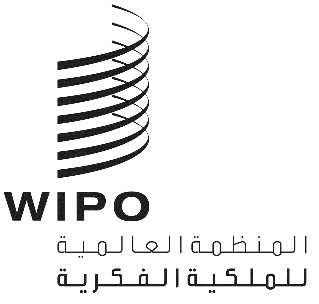 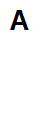 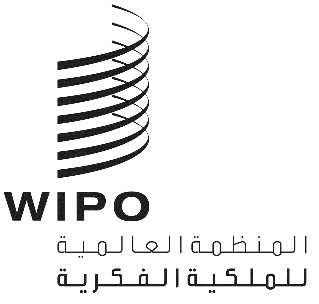 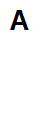 CWS/10/22الأصل: بالإنكليزيةالتاريخ: 20 فبراير 2023اللجنة المعنية بمعايير الويبوالدورة العاشرةجنيف، من 21 إلى 25 نوفمبر 2022التقريرالذي اعتمدته اللجنةمقدمةعقدت اللجنة المعنية بمعايير الويبو (المُشار إليها فيها يلي باسم "اللجنة" أو "لجنة المعايير") دورتها العاشرة في جنيف من 21 إلى 25 نوفمبر 2022. ومُثّلت الدول الأعضاء التالية في الويبو و/أو الأعضاء في اتحاد باريس واتحاد برن في الدورة: أرمينيا؛ وأستراليا؛ والنمسا؛ والبحرين؛ والبرازيل؛ وكندا؛ والصين؛ وكرواتيا؛ والجمهورية التشيكية؛ وفنلندا؛ وفرنسا؛ وألمانيا؛ وغانا؛ وهنغاريا؛ والهند؛ وإندونيسيا؛ والعراق؛ وإسرائيل؛ وإيطاليا؛ واليابان؛ وكينيا؛ والكويت؛ وليتوانيا؛ ومدغشقر؛ ومالطة؛ والمكسيك؛ والمغرب؛ ونيكاراغوا؛ والنرويج؛ وباكستان؛ وباراغواي؛ وبيرو؛ والفلبين؛ وجمهورية كوريا؛ وجمهورية مولدوفا؛ ورومانيا؛ والاتحاد الروسي؛ والسعودية؛ وسنغافورة؛ وإسبانيا؛ وسري لانكا؛ والسودان؛ والسويد؛ وتايلاند؛ وتركيا؛ وأوغندا؛ والمملكة المتحدة؛ والولايات المتحدة الأمريكية؛ وفنزويلا (جمهورية - البوليفارية) (49).وشارك في الدورة ممثلو المنظمات الحكومية الدولية التالية بصفتهم أعضاء في لجنة المعايير: المنظمة الإقليمية الأفريقية للملكية الفكرية (ARIPO)؛ والمنظمة الأوروبية الآسيوية للبراءات (EAPO)؛ والمنظمة الأوروبية للبراءات (EPO)؛ والاتحاد الأوروبي (EU)؛ والاتحاد الدولي لحماية الأصناف النباتية الجديدة (UPOV) (5).وشارك في الدورة ممثلو المنظمات الحكومية الدولية والمنظمات غير الحكومية التالية بصفة مراقب: المجلس الصيني لتعزيز التجارة الدولية (CCPIT)؛ وكونفدرالية مجموعات مستخدمي معلومات البراءات (CEPIUG)؛ والاتحاد الأوروبي لجمعيات الإدارة الجماعية لمنتجي النسخ السمعي البصري الخاص (EUROCOPYA)؛ والجمعية الأوروبية لطلاب الحقوق (ELSA International)؛ والجمعية الدولية لحماية الملكية الفكرية (AIPPI)؛ والرابطة الدولية للعلامات التجارية (INTA)؛ والرابطة الأسمى للأسلاف (OSA) (7).وترد قائمة المشاركين في المرفق الأول من هذا التقرير.البند 1 من جدول الأعمال: افتتاح الدورةافتتح الدورة العاشرة السيد كونيهيكو فوشيمي، مدير شعبة التصنيفات والمعايير الدولية، نيابة عن المدير العام للويبو. البند 2 من جدول الأعمال: انتخاب الرئيس ونائبيهفي ضوء المناقشة حول الدورة الانتخابية لأعضاء المكتب (الرئيس ونائبيه) بموجب النظام الداخلي العام للويبو الذي اعتمدته جمعيات الويبو في يوليو 2022 والانتقال إلى الممارسة الجديدة، اقترحت الأمانة انتخاب رئيس ونائبين للرئيس للدورتين العاشرة والحادية عشرة.ووافقت اللجنة على انتخاب رئيس ونائبين للرئيس للدورة العاشرة تمتد فترة عضويتهم حتى الدورة الحادية عشرة وتنتهي باختتام الدورة الحادية عشرة. وخلال الدورة الحادية عشرة، ستنتخب لجنة المعايير أعضاء جدد للمكتب لأغراض الدورتين الثانية عشرة والثالثة عشرة وفقاً للممارسة الجديدة.وانتخبت لجنة المعايير بالإجماع السيدة آسا فيكن (السويد) رئيسةً، والسيدة نورة العماري (المملكة العربية السعودية) نائبةً للرئيسة لدورتيها العاشرة والحادية عشرة.وتولى السيد يونغ-وو يون (الويبو) مهمة أمين لجنة المعايير.مناقشة بنود جدول الأعمالالبند 3 من جدول الأعمال: اعتماد جدول الأعمالاستندت المناقشات إلى الوثيقة CWS/10/1 Prov. 3.واعتمدت لجنة المعايير بالإجماع جدول الأعمال على النحو المبين في المرفق الثاني من هذا التقرير.و دعت الرئيسة الوفود إلى الإدلاء ببيانات عامة. وأعرب وفد المملكة العربية السعودية عن شكره للأمانة على تنظيم الاجتماع، آملاً في أن تتكلل الدورة بالنجاح.العروض التقديميةتتاح العروض التقديمية والبيانات الكتابية المقدمة ووثائق العمل الخاصة بهذه الدورة على موقع الويبو الإلكتروني على العنوان التالي: https://www.wipo.int/meetings/ar/details.jsp?meeting_id=69689.المناقشات والاستنتاجات والقراراتوفقاً لما قررته هيئات الويبو الرئاسية في سلسلة اجتماعاتها العاشرة التي عقدت في الفترة من 24 سبتمبر إلى 2 أكتوبر 1979 (انظر الفقرتين 51 و52 من الوثيقة AB/X/32)، فإن تقرير هذه الدورة لا يشمل سوى استنتاجات لجنة المعايير (القرارات والتوصيات والآراء وما إلى ذلك) ولا يشمل، على وجه الخصوص، البيانات التي أدلى بها أي من المشاركين، باستثناء الحالات التي أُبدي فيها تحفظ بخصوص أي استنتاج محدد من استنتاجات اللجنة أو أُبدي فيها ذلك التحفظ مجدداً بعد التوصل إلى الاستنتاج.البند 4 من جدول الأعمال: المسائل التنظيمية والنظام الداخلي الخاصاستندت المناقشات إلى الوثيقة CWS/10/2.وأحاطت لجنة المعايير علماً  بمضمون الوثيقة، ولا سيما التوصيات الواردة في تقرير تقييم لجان الويبو الدائمة الذي أعدته شعبة الرقابة الداخلية في الويبو. وأوصى التقرير بتجميع إجراءات اللجنة الدائمة لتوضيح الأدوار والعمليات. ومع ذلك، لا توجد وثائق واضحة حول المسائل التنظيمية والإجراءات الخاصة باللجنة متاحة للدول الأعضاء والمراقبين. وقدمت الأمانة مقترحاً بشأن المسائل التنظيمية والنظام الداخلي الخاص في الوثيقة CWS/10/2.واقترح أحد الوفود إمكانية تحسين أساليب عمل لجنة المعايير فيما يتعلق بأفرقة العمل من خلال زيادة الوضوح والشفافية في طريقة اتخاذ القرارات. واقترح أحد الوفود إدخال عدد من التعديلات على المقترح، بما في ذلك شرح الإجراء المعجّل لمراجعة بعض من معايير الويبو. وأيّدت عدة وفود تلك التعديلات وقدمت بعض التوضيحات.واعتمدت اللجنة مسائلها التنظيمية ونظامها الداخلي الخاص مع التعديلات المتّفق عليها خلال الدورة على نحو ما وردا في المرفق الثالث من هذا التقرير.البند 5 من جدول الأعمال: النظر في برنامج عمل اللجنة وقائمة مهامها استندت المناقشات إلى الوثيقة CWS/10/3.وأحاطت لجنة المعايير علماً بمضمون الوثيقة، ولا سيما التوصيات الواردة في تقرير تقييم لجان الويبو الدائمة، من أجل مراجعة عبء العمل والاتفاق على الأولويات بالنسبة للسنة التالية.وأوصى الفريق العامل المعني بمعاهدة التعاون بشأن البراءات، في دورته الخامسة عشرة، لجنة المعايير بوضع معيار جديد لإتاحة إرسال قوائم التسلسل في نسق معيار الويبو ST.26 كجزء من الوثائق ذات الأولوية والنسخ المصدقة. وللإيفاء بذلك الغرض، اقتُرحت مهمة جديدة للجنة المعايير.ووافقت اللجنة على إنشاء المهمة الجديدة رقم 65 التالي وصفها: "اقتراح توصيات بشأن نسق حزمة البيانات من أجل التبادل الإلكتروني للوثائق ذات الأولوية والنسخ المصدقة للبراءات والعلامات والتصاميم الصناعية".واقترح وفد الولايات المتحدة الأمريكية، بصفته المشرف على فرقة العمل المعنية بالتحول الرقمي، أن المهمة الجديدة رقم 65 ستكون مناسبة لما تقوم به فرقة العمل المعنية بالتحول الرقمي. وأشار أحد الوفود إلى أن المكاتب قد يكون لديها متطلبات مختلفة فيما يتعلق بوثائق الأولوية، حيث أن بعضها لا يشارك في خدمة الويبو للنفاذ الرقمي (WIPO-DAS) أو يصدر وثائق الأولوية بصيغة ورقية. واقترح الوفد أن تؤخذ هذه المتطلبات في الاعتبار قدر الإمكان عند العمل على المهمة. وأبلغ وفد جمهورية كوريا اللجنة أنه قدم مقترحاً بشأن تبادل الوثائق ذات الأولوية في نسق XML، الذي يمكن أن يشير إلى الصور أو الوثائق بنسق PDF، من أجل أن تناقشه فرقة العمل XML4IP. واقترح الوفد البدء، في الوقت الحالي، بهيكل XML عند النظر في مقترحه، الذي يشير إلى المرفقات بنسق PDF أو في شكل صور مثل قوائم التسلسل، ومعالجة الوثائق ذات الأولوية بأكملها في أنساق مختلفة، في وقت لاحق.وأسندت لجنة المعايير هذه المهمة إلى فرقة العمل المعنية بالتحول الرقمي. وطلبت اللجنة من فرقة العمل المعنية بالتحول الرقمي تحديد أولويات العمل في المهمة رقم 65 وتقديم اقتراح بشأن معيار جديد للويبو في الدورة المقبلة للجنة المعايير. كما طلبت اللجنة من الأمانة إصدار تعميم يدعو مكاتب الملكية الفكرية إلى ترشيح الخبراء المعنيين للانضمام إلى فرقة العمل المعنية بالتحول الرقمي.ومن أجل تحديد أولويات المهام، ترى الأمانة أن كيفية إعداد مقترحة غير واضحة، فقد يكون لمختلف مكاتب الملكية الفكرية أولويات مختلفة وشعور مختلف بالإلحاح، إذ يعتمد ذلك على متطلبات أعمالها أو مشاريعها ذات الجداول الزمنية المختلفة. واقترحت الأمانة بعض الاعتبارات ذات الصلة التي يجب أن تراعيها مكاتب الملكية الفكرية عند اتخاذ قرار بشأن أولوية المهام التي تضطلع بها لجنة المعايير. واقترحت الأمانة أيضاً إجراء دراسة استقصائية في صفوف مكاتب الملكية الفكرية لتحديد أولويات عمل اللجنة، وطُرحت مجموعتين من الأسئلة: تهدف الأولى إلى السماح للمكاتب بالتعبير عن أولوياتها الخاصة بناءً على مشاريعها وشواغلها، بينما تهدف المجموعة الثانية إلى السماح للمكاتب بالتعبير عن الأولويات التي تراها ذات أهمية بالنسبة لمجتمع الملكية الفكرية، بما في ذلك أصحاب المصلحة.وأيّدت عدة وفود الدراسة الاستقصائية. واقترح أحد الوفود أن يدرج المكتب الدولي في الدراسة الاستقصائية تقديراً لحجم العمل الذي تتطلبه كل مهمة، مثلاً باستخدام عبارات معقدة ومتوسطة وبسيطة، وذلك لمساعدة المكاتب على تقييم الموارد اللازمة. وأيّدت عدة وفود هذا المقترح، ووافق المكتب الدولي على تقديم تلك المعلومات. واقترح أحد الوفود تجميد المهام الأقل أولوية وأشار وفد آخر إلى عدم إهمال تلك المهام التي تحظى بأولوية أقل.والتمست لجنة المعايير من مكاتب الملكية الفكرية أن تُدلي بدلوها في الكيفية التي ينبغي أن تحدد بها اللجنة أولوية المهام، على النحو الوارد في الفقرات من 11 إلى 14 من الوثيقة CWS/10/3. والتمست لجنة المعايير من الأمانة العمل مع المشرفين على فرق العمل التابعة لها لإعداد دراسة استقصائية تعرض خلال الدورة المقبلة للجنة المعايير للوقوف على ما تفضّله مكاتب الملكية الفكرية في تحديد أولويات المهام.وأشار أحد الوفود إلى إنه سيكون من المفيد لكل فرقة عمل تحديد الأهداف والإجراءات السنوية وقياس التقدم المحرز من خلال تنظيم اجتماعات تحديث فصلية. واقترح وفد آخر أن تعمل الأمانة مع الدول الأعضاء لإنشاء نموذج تعتمده فرقة العمل في إعداد التقارير.ووافقت لجنة المعايير على أن تحدد كل فرقة عمل الأهداف والإجراءات ذات الصلة للسنة وتقيس التقدم المحرز في تحقيق تلك الأهداف في اجتماعها السنوي. وطلبت لجنة المعايير من الأمانة تقديم نموذج مشترك لتقارير فريق العمل. كما وافقت اللجنة على عقد اجتماعات فصلية لفرق العمل التابعة لها لمراجعة وتحديث أهداف فرق العمل وطلبت من الأمانة تنظيم اجتماعات فصلية. ووافقت الأمانة على العمل مع المشرفين على فرقة العمل لإعداد النموذج المشترك وتنظيم اجتماعات التحديث الفصلية.وعند مناقشة المهام، تساءل أحد الوفود عما إذا كان يمكن إغلاق المهمتين رقم 38 ورقم 39 اللتين تخصان تحديث المعيارين ST.36 وST.66، لأن المهمة رقم 33 تغطي بالفعل مراجعة المعايير القائمة. وأحاطت الأمانة علماً بالمسألة واقترحت أن تقوم كل فرقة عمل بمراجعة قائمة المهام وتقديم توصيات بالتغييرات الضرورية في برنامج العمل خلال الدورة التالية للجنة المعايير.ووافقت لجنة المعايير على أن تدرج الأمانة الاتفاقات التي توصلت إليها اللجنة خلال هذه الدورة في برنامج عمل لجنة المعايير وفي العرض الموجز لبرنامج عمل اللجنة، وأن تنشرها على موقع الويبو الإلكتروني. ويرد برنامج العمل المحدّث في المرفق الرابع من هذا التقرير.وأشار وفد المملكة المتحدة إلى أنه لن يتمكن بعد الآن من المشاركة في الإشراف على فرقة العمل المعنية بواجهة التطبيقات البرمجية. واقترح ممثل الاتحاد الأوروبي المشاركة في الإشراف على فرقة العمل إلى جانب وفد كندا.ووافقت لجنة المعايير على أن يشارك الاتحاد الأوروبي في الإشراف على فرقة العمل المعنية بواجهة التطبيقات البرمجية إلى جانب المكتب الكندي للملكية الفكرية.البند 6 من جدول الأعمال: مراجعة معيار الويبو ST.3استندت المناقشات إلى الوثيقة CWS/10/4.وأحاطت اللجنة بمضمون تلك الوثيقة، ولا سيما المراجعة المقترحة للمعيار ST.3. وعقب القرار الذي اتخذته لجنة المعايير في دورتها التاسعة بالاستعاضة عن "الملكية الصناعية" بعبارة "الملكية الفكرية" في دليل الويبو، أعدت الأمانة مقترحاً لتعديل المعيار ST.3 ليعكس ذلك القرار. وبالإضافة إلى تغيير كلمة "صناعي" بكلمة "فكري"، يضيف التحديث رموزاً من حرفين لاثنين من مكاتب الملكية الفكرية التي تمارس الملكية الفكرية ولكن ليس الملكية الصناعية (أي حق المؤلف) في نطاق المعيار ST.3: جزر مارشال (الرمز "MH") ونيوي (الرمز "NU"). وعلاوة على ذلك، واستناداً إلى المدخلات الواردة من نظامي لاهاي ومدريد، حُدّث نص الحاشية 4 بشأن استخدام الرموز "IB" و"WO" لتوضيح الاستخدام المقصود لهما في هذين النظامين.ووافقت اللجنة على التعديلات التي أُجريت على معيار الويبو ST.3 على النحو الوارد في مرفق الوثيقة CWS/10/4.البند 7 من جدول الأعمال: إدارة بيانات الملكية الفكرية باستخدام نسق لغة الترميز الموسعة (XML) أو نسق ترقيم عناصر جافاسكريبت (JSON)البند 7 (أ) من جدول الأعمال: تقرير فرقة عمل XML4IP (المهام رقم 41 و47 و64)استندت المناقشات إلى الوثيقة CWS/10/5.وأحاطت لجنة المعايير علماً بمضمون الوثيقة، ولا سيما نشر الإصدار 6.0 من المعيار ST.96 وخطة عمل فرقة عمل XML4IP. ومن بين تعديلات أخرى، يتضمن الإصدار 6.0 سلسلة من مخططات XML الجديدة لتكوين الخليط لالتقاط بيانات تكوين خليط وثائق البراءات وغير البراءات (NPL)، بالإضافة إلى مكونات مخطط XML المنقحة الحالية فيما يتعلق باتصالات مدريد ولاهاي. ونُشرت المسودة الأولى لكل من الوضع القانوني للعلامات التجارية والتصميم القانوني لمخططات XML على صفحة wiki الخاصة بفرقة العمل، وناقشتها فرقة عمل XML4IP. وستتعاون فرقة عمل XML4IP مع فرق العمل المعنية بالوضع القانوني لاستكمال تطوير مخططات XML المتعلقة بالبيانات التكميلية، في سلسلة من اجتماعات فرقة العمل المشتركة. وبالنسبة لخطة العمل لعام 2023، ستعمل فرقة عمل XML4IP على تطوير مكونات XML لالتقاط العلامات التجارية وتصميم بيانات الوضع القانوني، وتحسين مكونات المصنفات اليتيمة المشمولة بحق المؤلف، والانتهاء من تطوير مخططات XML الخاصة بسجل البراءات ومعاملات البراءات.واقترح أحد الوفود تعزيز التعاون مع فرقة العمل المعنية بالوضع القانوني لتطوير مكونات الوضع القانوني، بما في ذلك تطوير مخططات الوضع القانوني الجديدة، بشكل تعاوني خلال الاجتماعات المشتركة. وأيدت وفود أخرى هذا الاقتراح. ووافق المكتب الدولي، بصفته المشرف على فرقتي العمل، على هذا الاقتراح.البند 7 (ب) من جدول الأعمال: اقتراح معيار جديد للويبو بشأن نسق ترقيم عناصر جافاسكريبت (JSON)استندت المناقشات إلى الوثيقة CWS/10/6 Rev..وأحاطت لجنة المعايير علماً بمضمون الوثيقة، ولا سيما المسودة النهائية لمعيار JSON الواردة في مرفق الوثيقة CWS/10/6 Rev.. وتتضمن المسودة النهائية سلسلة من قواعد التصميم بالإضافة إلى مجموعة من مخططات نسق JSON، والتي تستند إلى مخططات نسق XML للإصدار 5.0 من معيار الويبو ST.96، ومشروع مواصفات مخطط نسق JSON 2020-12، وأمثلة عن نماذج نسق JSON. وقد طورت فرقة عمل XML4IP مشروع معيار JSON مع الأخذ في الاعتبار الحاجة إلى اتساق البيانات والتوافق بين نسقي XML و JSON، لتسهيل تبادل البيانات بين مكاتب الملكية الفكرية ونشر ما تقدمه هذه المكاتب بهذين النسقين.واعتمدت لجنة المعايير معيار الويبو الجديد ST.97 المُسمى "توصية لمعالجة بيانات الملكية الفكرية باستخدام نسق ترقيم عناصر جافاسكريبت (JSON)"، على النحو الوارد في مرفق الوثيقة CWS/10/6 Rev..ووافقت لجنة المعايير على مراجعة المهمة رقم 64 التالي وصفها: "التأكد من إجراء المراجعات والتحديثات اللازمة لمعيار الويبو ST.97". وعينت لجنة المعايير فرقة العمل المعنية بواجهة التطبيقات البرمجية لتنفيذ المهمة المُراجعة رقم 64.ويقترح المكتب الدولي إسناد المهمة المعدّلة رقم 64 إلى فرقة العمل المعنية بواجهات التطبيقات البرمجية، إذ إنها تدير أيضاً معيار الويبو ST.90 بشأن واجهات برمجة تطبيقات الويب. ونظراً لأنه من المتوقع تعديل المعيار الجديد الخاص بـنسق ترقيم عناصر جافاسكريبت (JSON) بشكل مستمر، إلى جانب مراجعة معيار الويبو ST.96 وتطور مواصفات مخطط JSON، فقد اقتُرح استخدام إجراء "المسار السريع" المعمول به للنظر و/أو اعتماد تعديلات معيار JSON الجديد.ووافقت لجنة المعايير على إجراءات المسار السريع لمراجعة معيار الويبو ST.97 على النحو المقترح.وأشار المكتب الدولي إلى العديد من التعديلات التحريرية التي يتعين إجراؤها على معيار الويبو ST.90 للتوافق مع المعيار ST.97، على سبيل المثال، الإشارة إلى ST.97 حيثما كان ذلك ملائماً.ووافقت لجنة المعايير على إدخال تعديلات تحريرية لمعيار الويبو ST.90 من أجل الإشارة إلى المعيار ST.97 المعتمد، والتمست من الأمانة إدخال التعديلات التحريرية الضرورية الأخرى على المعيار ST.90 حسب الاقتضاء. وسيُنشر المعيار ST.90 المُراجع على موقع الويبو الإلكتروني بعد الدورة العاشرة.البند 8 من جدول الأعمال: المصنفات اليتيمةالبند 8 (أ) من جدول الأعمال: اقتراحات لتحسين البيانات الوصفية للمصنفات اليتيمة المحمية بحق المؤلف في معيار الويبو ST.96استندت المناقشات إلى الوثيقة CWS/10/7.وأحاطت لجنة المعايير علماً بمضمون الوثيقة، ولا سيما مسودة العمل المُراجعة المتعلقة بالبيانات الوصفية للمصنفات اليتيمة المحمية بحق المؤلف. وبعد الدورة التاسعة للجنة المعايير، دُعيت الدول الأعضاء والمراقبون في الويبو إلى إبداء تعليقاتهم على الاقتراحات المحسّنة من خلال التعميم C.CWS 156. ووردت تسعة ردود من ست دول أعضاء وثلاثة مراقبين. وعُدّلت مسودة العمل وفقاً للتعليقات الواردة.ودعت لجنةُ المعايير الأعضاءَ إلى التعليق على مسودة العمل المُراجعة المتعلقة بالبيانات الوصفية للمصنفات اليتيمة المحمية بحق المؤلف، الواردة في مرفق الوثيقة CWS/10/7.البند 8 (ب) من جدول الأعمال: اقتراحات بشأن الخطوة المقبلة فيما يتعلق بالبيانات الوصفية للمصنفات اليتيمة المحمية بحق المؤلفاستندت المناقشات إلى الوثيقة CWS/10/8.وأحاطت لجنة المعايير علماً بمضمون الوثيقة. ويركز نطاق مشروع وثيقة العمل على المصنفات اليتيمة مع مراعاة المعايير والبيانات الوصفية المستخدمة في الصناعات الإبداعية ذات الصلة بتحديد وتبادل المعلومات حول المصنفات اليتيمة. ويهدف ذلك إلى ضمان أن يكون المعيار ST.96 قابلاً للتشغيل البيني مع معايير البيانات الأخرى حول العالم، والتي تضعها أو تستخدمها الصناعات الإبداعية، بما في ذلك منظمات الإدارة الجماعية والمكتبات.واقترح المكتب الدولي خيارين للخطوات التالية الممكنة، إذ يتمثل الخيار 1 في إنشاء مهمة جديدة وفرقة عمل جديدة تكون معنية بالبيانات الوصفية للمصنفات اليتيمة المحمية بحق المؤلف، من أجل إعداد مقترحات نهائية للتوصية بالبيانات الوصفية بشأن أدور أصحاب الحقوق وفئات الأعمال الإبداعية، ويُشار إليها كمكونات نسق XML في معيار الويبو ST.96 للمصنفات اليتيمة المحمية بحق المؤلف. ويتمثل الخيار 2 في إجراء جولة أخرى من المشاورات حول مشروع وثيقة العمل المُراجعة الواردة في مرفق الوثيقة CWS/10/7، من خلال تعميم صادر عن لجنة المعايير يدعو خبراء حق المؤلف إلى إبداء تعليقاتهم.وأشار أحد الوفود إلى أنه لا يؤيد العمل في النظام الإيكولوجي الأوسع لحق المؤلف فيما يتجاوز البيانات الوصفية للمصنفات اليتيمة. ولا يؤيد إنشاء المهمة الجديدة التي يقترحها الخيار 1. ولا يمكن للوفد أن يدعم الخيار 2 إلا إذا عاد العمل إلى نطاقه الأصلي. ووافق وفد آخر على ذلك. وأيد أحد الوفود الخيار 1، لكنه وافق في النهاية على الخيار 2.واتفقت لجنة المعايير على إجراء جولة أخرى من المشاورات لالتماس معلومات من مكاتب حق المؤلف والجهات العاملة في القطاع. وطلبت لجنة المعايير من الأمانة إصدار تعميم يدعو أعضاءها ومراقبيها، مع الإشارة صراحةً إلى مكاتب حق المؤلف والمؤسسات والمنظمات الدولية غير الحكومية التي تمثل أصحاب المصلحة في القطاع الإبداعي، إلى استعراض مشروع وثيقة العمل المُراجعة الواردة في الوثيقة CWS/10/7 والإدلاء بتعليقاتهم. وطلبت لجنة المعايير من الأمانة أن تُقدِّم، في دورتها المقبلة، الاقتراح النهائي المُعدّ في ضوء نتائج المشاورة، كي تنظر فيه لجنة المعايير وتوافق عليه، أو الاقتراح الخاص بالخطوات المقبلة، في ضوء التعليقات المُدلى بها أثناء المشاورة.البند 9 من جدول الأعمال: سلاسل الكتل في النظام الإيكولوجي للملكية الفكرية البند 9 (أ) من جدول الأعمال: تقرير فرقة العمل المعنية بسلاسل الكتل (المهمة رقم 59)استندت المناقشات إلى الوثيقة CWS/10/9.وأحاطت لجنة المعايير علماً بمحتوى الوثيقة، ولا سيما ورقة العمل التي نشرها المكتب الدولي بشأن سلسلة الكتل في الأنظمة الإيكولوجية للملكية الفكرية. واستكشفت هذه الوثيقة التطبيقات والفرص المحتملة التي توفرها تكنولوجيات سلاسل الكتل لفائدة الأنظمة الإيكولوجية للملكية الفكرية. كما حددت التحديات والقضايا التي ينبغي معالجتها لتحديد جدوى وفعالية التكلفة لاستخدام هذه التكنولوجيات لصالح أصحاب المصلحة في مجال الملكية الفكرية. ومن المتوقع أن تساعد وثيقة العمل هذه مكاتب الملكية الفكرية والأطراف المهتمة الأخرى في سياستهم الاستراتيجية واتخاذ القرارات بشأن اعتماد تكنولوجيات سلاسل الكتل في أعمالهم، وتوفير معلومات لمزيد من المناقشات والتعاون بين الأطراف المهتمة.وأشارت لجنة المعايير إلى أن فرقة العمل المعنية بسلاسل الكتل قد وافقت على مسارات العمل الأربعة التالية: قابلية التشغيل البيني التنظيمي، وقابلية التشغيل البيني للحوكمة، والمعايير التقنية، وحالات الاستخدام. ويشرف المكتب الدولي على أول مسارين للعمل. وأشارت لجنة المعايير إلى أن المكتب الدولي قد أعدّ، في إطار مسار العمل التنظيمي، مشروع الوثيقة المنقحة بعنوان "تحليل قانون الأونسيترال النموذجي بشأن السجلات الإلكترونية القابلة للتحويل لأغراض استخدام سلسلة الكتل في النظم الإيكولوجية للملكية الفكرية"، كما صاغ وثيقة بشأن الحوكمة. وأشارت اللجنة إلى أن المكتب الدولي سيقدم الوثيقتين لتنظر فيهما فرقة العمل المعنية بسلاسل الكتل. وذكر المكتب الدولي أن مسار العمل الأخير، أي حالات الاستخدام، يمكن اعتباره مكتملًا إذ حُددت 13 حالة استخدام في ورقة العمل المذكورة أعلاه، وأنه ينبغي أن تركز فرقة العمل على مسارات العمل الثلاثة الأولى. ووافق وفد الاتحاد الروسي على التركيز على مسارات العمل الثلاثة المتبقية.وأشار الوفد الأسترالي إلى أنه لن يتمكن من الاستمرار في الإشراف على فرقة العمل. ولم تتطوع أي وفود أخرى للعمل كمشرف مشارك.وأحاطت لجنة المعايير علماً بأن وفد الاتحاد الروسي أصبح المشرف الوحيد على فرقة العمل المعنية بسلاسل الكتل.البند 9 (ب) من جدول الأعمال: الأنشطة ذات الصلة بسلسلة الكتل التي تضطلع بها المكاتباستندت المناقشات إلى عروض توضيحية قدمتها وفود الاتحاد الروسي ومكتب الاتحاد الأوروبي للملكية الفكرية والاتحاد الدولي لحماية الأصناف النباتية الجديدة والجمعية الدولية للعلامات التجارية والمكتب الدولي. وأحاطت لجنة المعايير علماً بأن المكتب الدولي قد أطلق مؤخراً مشروع رائد في سلسلة الكتل من أجل معرّف عالمي (رقمي)، ويتكون المشروع من مرحلتين.وأحاطت لجنة المعايير علماً بمضمون العروض. ويمكن الاطلاع على العروض على صفحة الاجتماع في الوثائق CWS/10/ITEM 9B EUIPO، وCWS/10/ITEM 9B IB، وCWS/10/ITEM 9B INTA، وCWS/10/ITEM 9B ROSPATENT، وCWS/10/ITEM 9B UPOV.البند 10 من جدول الأعمال: اقتراح لإنشاء قاعدة بيانات دولية لتوحيد أسماء المودعيناستندت المناقشات إلى الوثيقة CWS/10/10 وإلى عرض تقديمي قدمه وفد المملكة العربية السعودية. ويمكن الاطلاع على العرض على صفحة الاجتماع في الوثيقة CWS/10/ITEM 10 SAIP.وأحاطت لجنة المعايير علماً بمضمون الوثيقة والعرض التقديمي. وأبدت عدة وفود اهتمامها بالمقترح، مع الإشارة إلى وجود تداخل بين عمل فرقة العمل المعنية بتوحيد الأسماء وفرقة العمل المعنية بسلاسل الكتل، وكذلك العمل الجاري في هيئات أخرى مثل مكاتب الملكية الفكرية الخمسة (IP5). وأشارت بعض الوفود إلى أن تنفيذ المقترح لن يطرح مشاكل تقنية فحسب، بل سيطرح كذلك مشاكل قانونية وسياسية. ونظراً للتأثير الكبير الذي قد يتسبب فيه ذلك على المودعين وغيرهم من أصحاب المصلحة، ينبغي إشراكهم في عملية تطوير حلول مناسبة. واقترحت بعض الوفود وجوب إجراء دراسة جدوى قبل البتّ في إمكانية تأييد الاقتراح.وأشار أحد الوفود إلى تداخل ذلك مع الدراسة الاستقصائية التي أجرتها لجنة المعايير، في الفترة 2018-2019، بشأن استخدام المعرّفات، وأن المعرّفات العالمية تحظى باهتمام متزايد في صفوف المكاتب ولكنها تضع بعض القيود أيضاً. وأشار وفد آخر إلى أن إنشاء قاعدة البيانات الجديدة سيتطلب تغييرات كبيرة في أنظمة تكنولوجيا المعلومات الخاصة بالمكاتب والتي سيتعين موازنتها مقابل تكاليف. وأعرب وفد آخر عن رغبته في التمييز بين الأشخاص الطبيعيين والاعتباريين. وأعرب وفد المملكة العربية السعودية عن رغبته في العمل مع جميع الوفود لمعالجة الشواغل المعرب عنها.ورأى أحد الوفود أن الاقتراح يقع في نطاق اختصاص لجنة المعايير وله صلة وثيقة مع فرقة العمل المعنية بتوحيد الأسماء، وأعرب عن اعتقاده بأن وضع قاعدة بيانات عالمية تابعة للويبو فكرة جيدة للغاية. وبالنظر إلى العديد من الصعوبات المتعلقة بتوحيد الأسماء عبر مختلف الولايات القضائية، اقترح الوفد إجراء دراسة جدوى لتوفير مزيد من المعلومات قبل اتخاذ قرار بشأن المضي قدماً في مقترح إنشاء قاعدة البيانات الدولية. ووافق وفدان آخران على الاقتراح.واقترح المكتب الدولي استخدام المشروع التجريبي الخاص بالمعرّفات الرقمية العالمية، الذي عُرض في إطار البند 9(ب) من جدول الأعمال، كإثبات لمفهوم بغرض تقييم الجدوى وتوثيق المشاكل الممكن أن تنجم عن اعتماد المعرّفات العالمية. ووافق وفد المملكة العربية السعودية على اقتراح المكتب الدولي وأبدى اهتمامه بالمشروع التجريبي. والتمست لجنة المعايير من المكتب الدولي التعاون مع بعض المكاتب المهتمة على المشروع التجريبي وإبلاغ النتائج في الدورة المقبلة للجنة المعايير.البند 11 من جدول الأعمال: بيانات الوضع القانونيالبند 11 (أ) من جدول الأعمال: تقرير فرقة العمل المعنية بالوضع القانوني (المهمة رقم 47)استندت المناقشات إلى الوثيقة CWS/10/11.وأحاطت اللجنة علماً بمضمون الوثيقة، ولا سيما التقدم الذي أحرزته فرقة العمل بشأن المهمة رقم 47 وخطط المكتب الدولي الخاصة بإعداد مواد تدريبية بالتعاون مع فرقة العمل.وأحاطت لجنة المعايير علماً بالتعديلات المقترحة فيما يتعلق بالمرفق الثاني للمعيار ST.87 بشأن البيانات التكميلية، المبينة في مرفق الوثيقة CWS/10/11. وتهدف هذه المراجعة إلى مواءمة المعيار ST.87 مع المعيارين ST.27 وST.61. وأيّد وفدان هذا الاقتراح صراحة.ووافقت لجنة المعايير على التعديلات المقترح إدخالها على المعيار ST.87 الواردة في مرفق الوثيقة CWS/10/10.وفي ضوء عدم تمكّن لجنة المعايير وفرقة العمل من إيجاد طريقة للمضي قدماً في العمل على الدمج المحتمل لمعايير الوضع القانوني الثلاثة، اقترحت فرقة العمل وقف أعمال الدمج ومراجعة وصف المهمة رقم 47 على نحو ملائم.ووافقت لجنة المعايير على مراجعة المهمة رقم 47 التي أصبح الآن وصفها كالتالي: "ضمان إجراء المراجعات والتحديثات اللازمة لمعايير الويبو ST.27 و ST.87و ST.61، وإعداد مواد داعمة للمساعدة على استخدام تلك المعايير في مجتمع الملكية الفكرية، ودعم فرقة عمل XML4IP لتطوير مكونات لغة الترميز الموسعة الخاصة ببيانات أحداث الوضع القانوني."البند 11 (ب) من جدول الأعمال: تنفيذ المكاتب لمعايير الويبو ST.27 و ST.61وST.87استندت المناقشات إلى عروض قدمتها وفود أستراليا وألمانيا والمملكة المتحدة.وأحاطت لجنة المعايير علماً بمضمون العروض. ويمكن الاطلاع على العروض على صفحة الاجتماع في الوثائق CWS/10/ITEM 11B IP AUSTRALIA، و CWS/10/ITEM 11B DPMA، وCWS/10/ITEM 11B UK IPO.وأشارت لجنة المعايير إلى أن بعض المكاتب قد نفذت المعيارين ST.27 أو ST.87 وأن تنفيذ المعيار ST.61 قيد النظر. وإن عمليات التنفيذ تتطلب وجود مخططات XML المقابلة. وصرّح وفد المملكة المتحدة أن المعايير مفيدة للغاية لتحديث بيانات الوضع القانوني وكذلك لتنسيق بيانات أنواع الملكية الفكرية الثلاثة.البند 12 من جدول الأعمال: قوائم التسلسلالبند 12 (أ) من جدول الأعمال: تقرير فرقة العمل المعنية بقوائم التسلسل (المهمة رقم 44)استندت المناقشات إلى الوثيقة CWS/10/12.وأحاطت لجنة المعايير علماً بمضمون الوثيقة، ولا سيما خطة عمل فرقة العمل المعنية بقوائم التسلسل. وتعتزم فرقة العمل في عام 2023 مواصلة مشاركتها في تطوير واختبار حزمة تسلسل الويبو ودعم تطوير أي مراجعات جديدة لمعيار الويبو ST.26، حسب الاقتضاء. وقد شاركت تسعة وفود تجربتها في تنفيذ المعيار ST.26 واستخدام حزمة أداة الويبو للتسلسل (WIPO Sequence)، وأعربت عن تقديرها لدعم المكتب الدولي. وذكر أحد الوفود أنه بسبب نقص الموارد، لا يمكن لبلده تقديم دعم من المستوى الأول إلى المستخدمين النهائيين للأداة. وأكد المكتب الدولي أنه يمكنه تقديم مستوى الدعم الأول حسب المقتضى، رهناً يتوافر الموارد.والتمست لجنة المعايير من مكاتب الملكية الفكرية أن تواصل دعم استخدام حزمة أداة الويبو للتسلسل لإعداد قوائم تسلسل تتوافق مع المعيار ST.26.البند 12 (ب) من جدول الأعمال: اقتراح مراجعة معيار الويبو ST.26 استندت المناقشات إلى الوثائق CWS-10/13 وCWS/10/13 Rev، و CWS/10/13 Rev. 2، و ST.26-tracked-changes-draft1 ، وST.26-tracked-changes-draft2. وأحاطت لجنة المعايير علماً بمضمون الوثيقة، ولا سيما التعديلات المقترح إدخالها على معيار الويبو ST.26. واقترحت فرقة العمل المعنية بقوائم التسلسل تصحيح بعض الأخطاء التحريرية التي لاحظتها فرقة العمل أو تقديم توضيحات إضافية في أقسام الهيئة الرئيسية والمرفقات، وأخيراً إدراج ثلاثة أمثلة جديدة في المرفق السادس للمعيار ST.26.واقترحت عدة وفود تعديلات إضافية على المراجعة المقترحة الواردة في الوثيقة CWS/10/13، بعد استعراض المعيار ST.26 في نسخة بصيغة تتبّع التغييرات التي تضمنت التعديلات المقترح إدخالها. ونُظّم اجتماع جانبي خلال هذه الدورة للمشاركين المهتمين بإعداد مراجعة محدثة للوثيقة CWS/10/13 تحدد مجموعة مشتركة من التعديلات المقترحة. وواصلت اللجنة المناقشات حول وثيقة العمل المنقحة التي أُعدّت خلال الاجتماع الجانبي.وطلب أحد الوفود أن تصدر الأمانة في المستقبل نسخة من معيار الويبو ST.26 بصيغة تتبع التغييرات، بدلاً من وصف التحسينات المقترحة في وثيقة العمل. وينفذ معيار الويبو ST.26 عالمياً وقد تكون هناك آثار قانونية إذا أسيء فهم أي من التعديلات. ويُترجم هذا المعيار أيضاً إلى عدة لغات غير الإنكليزية والفرنسية والإسبانية وستساعد نسخة تتبع التغييرات في دقة عمليات الترجمة هذه. ووافقت لجنة المعايير على أنه بالنسبة لهذه الدورة، ستنظر في قائمة التحسينات المقترحة للموافقة عليها على النحو المبين في الوثيقة CWS/10/13 REV.2، بشرط أن تكون شاملة. وأكدت الأمانة أن تقديم اقتراح بمراجعة المعيار ST.26 من شأنه أن يعرض دائماً على أنه المعيار ST.26 الكامل بصيغة تتبع التغييرات.وافقت اللجنة على مراجعة معيار الويبو ST.26 مع التعديلات المتفق عليها الواردة في الوثيقة CWS/10/13 Rev. 2.وأحاطت لجنة المعايير علماً بأن الأمانة ستنفذ التعديلات المقترحة في CWS/10/13 REV.2، وهي مسودة مؤقتة للإصدار 6.1 من المعيار ST.26 بصيغة تتبع التغييرات، وتشاركها مع فرقة العمل المعنية بقوائم التسلسل، لمراجعتها والتأكد من أنها تنفذ بدقة المحتوى المتفق عليه لوثيقة العمل. وبمجرد تأكد فرقة العمل من محتويات المعيار، ستقوم الأمانة بنشره رسمياً.واقترحت الأمانة أن يكون 1 يوليو 2023 تاريخ بدء سريان النسخة الجديدة من معيار الويبو ST.26، أي الإصدار 6.1. وبينما وافقت لجنة المعايير على هذا التاريخ، فقد اقترحت عدة وفود تحديد تاريخ بدء سريان فقط فيما يخص الإصدار 6.1 في الوقت الحالي. وبينما يتضمن الإصدار 6.1 من المعيار ST.26 تعديلات تحريرية فقط، فمن غير الواضح ما إذا كانت الإصدارات المستقبلية قد تستلزم مهلة إضافية لتنفذها الوفود، بمجرد الموافقة على النسخة المنقحة من المعيار ST.26 في الدورات ذات الصلة للجنة المعايير. ووافقت الأمانة على مناقشة التاريخ الفعلي لبدء نفاذ المعيار ST.26 في الدورة ذات الصلة للجنة المعايير.وتساءل أحد الوفود عن سبب لزوم إتاحة مهلة إضافة قبل بدء سريان التعديلات المدخلة على المعيار ST.26. وأشارت وفود أخرى إلى أنها بحاجة إلى وقت لترجمة المعيار، أو مراجعة لوائحها، أو تحديث أنظمة تكنولوجيا المعلومات الخاصة بها، أو القيام باستعدادات أخرى.وقررت لجنة المعايير أن يبدأ سريان الإصدار 6.1 من معيار الويبو ST.26 اعتباراً من 1 يوليو 2023. وأبلغت الأمانة لجنة المعايير أن الإصدارين 5.1 و6.1 من معيار الويبو ST.26 سيتاحان على موقع الويبو الإلكتروني حتى 1 يوليو 2023. وبعد ذلك التاريخ، لن يتاح سوى الإصدار 6.1.وأبلغت الأمانة لجنة المعايير أن ترجمات المعيار ST.26 إلى اللغات الألمانية واليابانية والكورية متاحة على موقع الويبو الإلكتروني، فقد قامت المكاتب المعنية بترجمة المعيار وإتاحتها للأمانة. ودعت الأمانة المكاتب الأخرى إلى تقديم ترجمات للمعيار ST.26 باللغات الأخرى التي تتوافر فيها حزمة أداة الويبو للتسلسل، بالإضافة إلى لغات النشر الرسمية الثلاث لمعايير الويبو: الإنكليزية والفرنسية والإسبانية، واللغات الثلاث المشار إليها في بداية هذه الفقرة. وينبغي أن تُحدّث الترجمات عند اعتماد إصدارات جديدة من معيار الويبو ST.26 في الدورة ذات الصلة للجنة المعايير.البند 12 (ج) من جدول الأعمال: تطوير حزمة أداة الويبو للتسلسل (WIPO Sequence Suite) ودعمهااستندت المناقشات إلى الوثيقة CWS/10/14.وأحاطت لجنة المعايير علماً بمضمون الوثيقة. وكان الهدف من تطوير حزمة أداة تسلسل الويبو هو تحقيق "الحد الأدنى لقابلية المنتج"، وقد بدأ وضعه في تاريخ تنفيذ معيار الويبو ST.26 في 1 يوليو 2022. ونظم المكتب الدولي، بدعم من المكاتب، التدريب الأساسي بشأن أداة الويبو للتسلسل الذي قُدم بلغات النشر العشر المستخدمة لدى معاهدة التعاون بشأن البراءات، والتدريب بشأن مثبت أداة الويبو للتسلسل الذي قُدّم بلغتين من لغات النشر المستخدمة لدى معاهدة التعاون بشأن البراءات، بناءً على طلبات المكاتب. ويجري حالياً تحديث حزمة أداة الويبو للتسلسل بموجب عقد صيانة، ويُقدم الدعم للمستخدمين وفقاً لنموذج الدعم المكون من ثلاثة مستويات والوارد وصفه في الفقرة 13 من الوثيقة CWS/10/14.والتمست لجنة المعايير من مكاتب الملكية الفكرية تشجيع مودعي الطلبات على الاشتراك في القائمة البريدية لأداة الويبو للتسلسل، والرجوع إلى قاعدة المعارف الخاصة بحزمة أدوات الويبو للتسلسل ومعيار الويبو ST.26. وشجعت لجنة المعايير أيضاً مكاتب الملكية الفكرية على الإبلاغ عن أي عيوب جديدة أو مقترحات للتحسين من خلال نموذج الدعم المكون من ثلاثة مستويات.البند 12 (د) من جدول الأعمال: تنفيذ المكاتب لمعيار الويبو ST.26استندت المناقشات إلى عروض توضيحية قدمتها وفود ألمانيا وجمهورية كوريا والولايات المتحدة الأمريكية والمنظمة الأوروبية للبراءات.وأحاطت لجنة المعايير علماً بمضمون العروض. ويمكن الاطلاع على العروض على صفحة الاجتماع في الوثائق CWS/10/ITEM 12D DPMA، و CWS/10/ITEM 12D EPO، وCWS/10/ITEM 12D KIPO، وCWS/10/ITEM 12D USPTO.البند 13 من جدول الأعمال: ملف إدارة البراءاتالبند 13 (أ) من جدول الأعمال: تحديث منشورات بوابة الويبو لملفات الإدارةاستندت المناقشات إلى عرض قدمه المكتب الدولي.وأحاطت لجنة المعايير علماً بمضمون العرض، ولا سيما إدراج بيانات منشورات البراءات التي قدمها 29 مكتباً للملكية الفكرية في بوابة الويبو لملفات الإدارة، في صيغة المعيار ST.37. ونشرت ثلاثة تحديثات للبوابة في عام 2022 (في أبريل ويوليو وأكتوبر) وتضمنت مدخلات جديدة من كرواتيا وإستونيا وإسرائيل وليتوانيا. ولا تزال غالبية المكاتب تقدم بيانات ملفات الإدارة الخاصة بها بنسق TXT ولكن هناك خمسة مكاتب توفر تلك الملفات بنسق XML. وأشارت لجنة المعايير إلى أن وثائق البراءات الواردة من 76 مكتباً متاحة في ركن البراءات. وسيكون من المرغوب فيه أن تتاح ملفات إدارة البراءات لتلك المكاتب البالغ عددها 76 مكتباً، عبر بوابة ملفات الإدارة.البند 13 (ب) من جدول الأعمال: تنفيذ المكاتب لمعيار الويبو ST.37استندت المناقشات إلى عروض قدمتها وفود المملكة المتحدة والمنظمة الأوروبية للبراءات والمكتب الدولي.وأحاطت لجنة المعايير علماً بمضمون العروض. ويمكن الاطلاع على العروض على صفحة الاجتماع في الوثائق CWS/10/ITEM 13B EPO، وCWS/10/ITEM 13B IB، وCWS/10/ITEM 13B UK IPO.وأشارت لجنة المعايير إلى أن ملف إدارة البراءات أداة مهمة لضمان اكتمال البيانات وجودتها واتساق مجموعات وثائق البراءات. وشدد المكتب الدولي على أهمية تعريف ملف الإدارة لضمان جودة البيانات وشجع المكاتب التي لم تقم بذلك بعد على التفكير في إنشاء ملف إدارة خاص بها. وأشارت اللجنة إلى أن المكتب الأوروبي للبراءات يوفر أيضاً ملف الإدارة الخاص به بنسق JSON بالإضافة إلى نسقي XML وCVS.البند 14 من جدول الأعمال: التحول الرقميالبند 14 (أ) من جدول الأعمال: تقرير فرقة العمل المعنية بالتحول الرقمي (المهمة رقم 62)استندت المناقشات إلى عرض قدمته فرقة العمل المعنية بالتحول الرقمي.وأحاطت اللجنة علماً بمضمون العرض، ولا سيما التقدم الذي أحرزته فرقة العمل. وبعد مراجعة نتائج الدراسة الاستقصائية بشأن التحول الرقمي، أوصى المشرف على فرقة العمل بوضع خطة للعمل على توحيد جانبين من جوانب عملية طلب البراءات: التلقي والإرسال. فبالنسبة لتلقي البراءات، تتطلب معظم المكاتب معلومات مماثلة بالنسبة لعناصر مثل البيانات الببليوغرافية، والمطالبات، والمواصفات، والملخصات، والرسومات. وينبغي أن تستكشف فرقة العمل تحويل نسق DOCX إلى XML كخيار يتاح للمكاتب. أما بالنسبة للإرسال، فتقدم معظم المكاتب منشورات في نسق واحد أو أكثر. ويمكن لفرقة العمل أن تعمل على تشجيع جميع المكاتب على تقديم منشوراتها في نسق مشترك للمعيار ST.96 إلى جانب الأنساق الأخرى القائمة. ومن شأن ذلك أن يساعد مستخدمي معلومات البراءات على اتباع نسق مشترك واحد على الأقل يمكنهم الاعتماد عليه في استخدامهم للبيانات. ويمكن الاطلاع على العرض على صفحة الاجتماع في الوثيقة CWS/10/ITEM 14A USPTO.ووافقت لجنة المعايير على بنود عمل فرقة العمل المبينة في الفقرات من 10 إلى 12 من الوثيقة CWS/10/15.البند 14 (ب) من جدول الأعمال: تحليل نتائج الدراسة الاستقصائية بشأن ممارسات المكاتب فيما يتعلق بالتحول الرقمياستندت المناقشات إلى الوثيقة CWS/10/15.وأحاطت لجنة المعايير علماً بمضمون الوثيقة، ولا سيما نتائج الدراسة الاستقصائية بشأن التحول الرقمي. وفي مارس 2022، أصدرت الأمانة التعميم C.CWS 155، داعية فيه مكاتب الملكية الفكرية للمشاركة في الدراسة الاستقصائية بشأن التحول الرقمي. ووردت ردود من 40 دولة عضواً ومكتباً إقليمياً. ويقبل معظم المستجيبين إيداع الطلبات في نسق PDF أو نسق ورقي، بينما يقبل نصفهم تقريباً نسق Microsoft Word DOCX في صيغة حرة. وأشار أكثر من نصف المستجيبين إلى أنهم يقومون بعمليات التحقق الأولية القائمة على المحتوى قبل إيداع الطلبات. وذكرت الغالبية العظمى من المكاتب أن وثائق الطلب المقدمة أصلاً تعتبر نسخة الطلب ذات الحجّية.ووافقت لجنة المعايير على تحليل الدراسة الاستقصائية الوارد في الفقرات من 3 إلى 9 من الوثيقة CWS/10/15 لنشره في دليل الويبو بشأن المعلومات والوثائق المتعلقة بالملكية الفكرية.البند 15 من جدول الأعمال: تقرير فرقة العمل المعنية بالجزء 7 (المهمة رقم 50)استندت المناقشات إلى الوثيقة CWS/10/16.وأحاطت لجنة المعايير علماً بمضمون الوثيقة، ولا سيما خطة العمل المُراجعة الواردة في الفقرة 5 من الوثيقة CWS/10/16. وناقشت فرقة العمل جدولة تحديث ممارسات الاقتباس المذكورة في الجزء 9.7 من دليل الويبو، على النحو المطلوب في الدورة السابقة للجنة المعايير. وعادة ما يحدد تحديث واحد فقط للجزء 7 في كل سنة تقويمية لتجنب إثقال كاهل مكاتب الملكية الفكرية بعدد كبير من الدراسات الاستقصائية، مع الأخذ في الاعتبار أن فرق العمل الأخرى تجري أيضاً دراسات استقصائية موجهة لمكاتب الملكية الفكرية. ومع ذلك، لم تقترح أي فرقة عمل أخرى إجراء دراسات استقصائية في عام 2023 في الدورة العاشرة للجنة المعايير. ولذلك، أوصت فرقة العمل بتحديث كل من الجزء 7.9 بشأن ممارسات الاقتباس والجزء 7.6 بشأن المعلومات الببليوغرافية في جريدة البراءات، المخطط له بالفعل، في عام 2023.ووافقت لجنة المعايير على خطة العمل المنقحة، بما في ذلك الدراسات الاستقصائية في عام 2023 لتحديث الجزأين 7.6 و7.9 من دليل الويبو.البند 16 من جدول الأعمال: تقرير فرقة العمل المعنية بتوحيد الأسماء (المهمة رقم 55)استندت المناقشات إلى الوثيقة CWS/10/17.وأحاطت لجنة المعايير علماً بمضمون الوثيقة، ولا سيما التقدم المُحرز في مشروع التوصيات المتعلقة بالبيانات المنقحة دعماً لتوحيد الأسماء. وتغطي التوصيات الاعتبارات العامة لجمع بيانات الأسماء الموحدة المنقحة ومعالجتها وتنظيفها ونشرها. ولا يزال مشروع التوصيات في مرحلة مبكرة للغاية ولا يعكس بعد أي اتفاق أو إجماع توصلت إليه فرقة العمل. وقد رُفع مشروع التوصيات إلى لجنة المعايير لتتطلع عليه وتقديم تعليقات بشأنه. وأشار أحد الوفود إلى أن نظامه لا يسمح للعملاء بتغيير البيانات بشكل مباشر مثل عناوينهم، وأن هناك آليات تُستخدم للتحقق من الملكية. وأشار المكتب الدولي، بصفته مشرفاً مشاركاً لفرقة العمل، إلى أن مشاريع التوصيات تهدف إلى أن تكون متوافقة مع هذه الميزات وأن فرقة العمل ستناقش تعديل الصياغة لمزيد من التوضيح، إذا لزم الأمر.ودعت لجنة المعايير مكاتب الملكية الفكرية إلى الإدلاء بتعليقاتها على مشروع التوصيات المتعلقة بتوحيد الأسماء الوارد في مرفق الوثيقة CWS/10/17.البند 17 من جدول الأعمال: تقرير فرقة العمل المعنية باستراتيجية تكنولوجيا المعلومات للمعايير (المهمة رقم 58)استندت المناقشات إلى عرض قدمه المكتب الدولي بصفته المشرف على فرقة العمل.وأحاطت اللجنة علماً بمضمون العرض، ولا سيما التقدم الذي أحرزته فرقة العمل.واقترح وفد الولايات المتحدة الأمريكية، بصفته المشرف على فرقة العمل المعنية بالتحول الرقمي، إسناد العمل على أدوات تحويل نسق DOCX إلى فرقة العمل المعنية بالتحول الرقمي. واقترح المشرف مقارنة أدوات تحويل نسق DOCX الحالية من أجل التحقق من اتساقها واختلافها، وتطوير مواصفات تقنية لتحقيق أهداف مكاتب الملكية الفكرية ومودعي الطلبات.والتمست لجنة المعايير من فرقة العمل المعنية بالتحول الرقمي اقتراح مراجعة للمهمة رقم 62 فيما يتعلق بأدوات تحويل نسق DOCX في الدورة الحادية عشرة للجنة المعايير.البند 18 من جدول الأعمال: تقرير فرقة العمل المعنية بالنماذج والصور الثلاثية الأبعاد (المهمة رقم 61)استندت المناقشات إلى عرض قدَّمه وفد الاتحاد الروسي بصفته المشرف على فرقة العمل.وأحاطت اللجنة علماً بمضمون العرض، ولا سيما التقدم الذي أحرزته فرقة العمل. وكمتابعة للمناقشات التي جرت في الدورة التاسعة للجنة المعايير، عمل المشرف على فريق العمل المعني بالنماذج والصور ثلاثية الأبعاد على إعداد مقترح لإجراء تحديث تحريري لتنعكس فيه التعليقات الواردة من الدول الأعضاء. وستناقش النسخة المحدثة مبدئياً مع أعضاء فريق العمل. ويخطط فريق العمل لتطوير ومناقشة أساليب البحث عن النماذج والصور ثلاثية الأبعاد ومقارنتها. وأحاطت اللجنة علماً بأن فريق العمل يحتاج إلى مزيد من الوقت للعمل على أساليب البحث عن العناصر ثلاثية الأبعاد، نظراً لعمليات التحقيق والدراسات الجارية، فضلاً عن الخبرة المحدودة الحالية لدى العديد من أعضاء فرقة العمل في هذا المجال.و تساءل رئيس فرقة العمل عما إذا كان يمكن السماح لفرقة العمل المعنية بالنماذج والصور ثلاثية الأبعاد باستخدام المسار السريع لمراجعة معيار الويبو ST.91 لإدخال تعديلات تحريرية. وردت الأمانة بأن المسار السريع لن يكون مناسباً لمراجعة المعيار ST.91 لأنه لا يتوقع أن يخضع لمراجعات دورية مثل المعيارين ST.96 وST.97.البند 19 من جدول الأعمال: تحليل نتائج الدراسة الاستقصائية بشأن تواريخ التقويماستندت المناقشات إلى الوثيقة CWS/10/18.وأحاطت لجنة المعايير علماً بمضمون الوثيقة، ولا سيما نتائج الدراسة الاستقصائية بشأن تواريخ التقويم. ووردت ردود من 37 دولة عضوا ومكاتب إقليمية للملكية الفكرية. ولا يزال ثلاثة أرباع المستجيبين يستخدمون ترتيب "اليوم أولاً" في بعض الوثائق المنشورة، على الرغم من توصية المعيار ST.2 باستخدام ترتيب "العام أولاً". وأفاد حوالي نصف المستجيبين أنهم ما زالوا يوردون أسماء الأشهر (إما كاملة أو مختصرة) في بعض الوثائق المنشورة بدلاً من استخدام أنساق تواريخ رقمية بحتة. وثلاثة أرباع المستجيبين لا يحذفون أبداً أصفار البداية في التواريخ المنشورة، وهو ما يتماشى مع توصيات المعيار ST.2.واقترح أحد الوفود أن تناقش فرقة العمل المعنية بالجزء 7 أسباب الاختلافات عبر المكاتب وكيفية زيادة الامتثال للمعيار ST.2.وأبلغ وفد الاتحاد الروسي لجنة المعايير بأنه ردّ مؤخراً على الدراسة الاستقصائية. وأشارت لجنة المعايير إلى أن الأمانة ستُدرج مساهمة الوفد الجديدة في الدراسة الاستقصائية المنشورة ووافقت على تجسيد ذلك الردّ في تحليل نتائج الدراسة المذكورة. ووافقت لجنة المعايير على تحليل الدراسة الاستقصائية الوارد في الفقرات من 3 إلى 11 من الوثيقة CWS/10/18، مع تعديلات الأمانة، حسب الاقتضاء، لنشره في دليل الويبو. والتمست لجنة المعايير من الأمانة تكييف الدراسة الاستقصائية، حسب الاقتضاء، وفق المساهمة الجديدة، لأغراض النشر.البند 20 من جدول الأعمال: تقرير عن التقارير التقنية السنوية لعام 2021استندت المناقشات إلى الوثيقة CWS/10/19.وأحاطت لجنة المعايير علماً بمضمون الوثيقة، ولا سيما ردود مكاتب الملكية الفكرية على التعميمات C.CWS.158-160 التي تطلب تقديم معلومات عن التقارير التقنية السنوية لعام 2021. ووردت ردود من 17 مكتباً للملكية الفكرية، وهو ما يمثل انخفاضاً طفيفاً مقارنة بالعام الماضي.واستخدمت سبعة مكاتب من أصل 17 مكتباً للملكية الفكرية نسق التقارير التقنية السنوية المبسط الذي وافقت عليه اللجنة في دورتها التاسعة، لتقديم روابط إلى المعلومات الموجودة على مواقعها الإلكترونية. ولكن، لا يزال عدد من تلك المكاتب المشاركة يقدم قدراً كبيراً من النصوص لأغراض تعليمية أو لتوفير معلومات غير متاحة على المواقع الإلكترونية.البند 21 من جدول الأعمال: تحديث دليل الويبو بشأن المعلومات والوثائق المتعلقة بالملكية الصناعيةاستندت المناقشات إلى عرض قدمه المكتب الدولي. ويمكن الاطلاع على العرض على صفحة الاجتماع في الوثيقةCWS/10/ITEM 21 IB.وأحاطت لجنة المعايير علماً بمضمون العرض، ولا سيما التحديثات التي أُدخِلت على دليل الويبو في عام 2022 وخطط إجراء مزيد من المراجعات في عام 2023، ولا سيما الجزء 6: توصيات بشأن الحد الأدنى من محتويات المواقع الإلكترونية الخاصة بمكاتب الملكية الفكرية والجزء 8: المصطلحات والمختصرات. وأشارت اللجنة إلى أن المكتب الدولي يعتزم تقديم مقترحات لتحديث الجزأين 6 و8 للنظر فيها في دورتها الحادية عشرة.البند 22 من جدول الأعمال: تقرير المكتب الدولي بشأن تقديم المشورة والمساعدة التقنيتين من أجل تكوين كفاءات مكاتب الملكية الصناعية في إطار ولاية لجنة المعاييراستندت المناقشات إلى الوثيقة CWS/10/20.وأحاطت لجنة المعايير علماً بمضمون الوثيقة، ولا سيما الأنشطة التي اضطلع بها المكتب الدولي في عام 2021 فيما يخص إسداء المشورة والمساعدة التقنيتين إلى مكاتب الملكية الصناعية من أجل تكوين كفاءاتها في مجال تعميم المعلومات الخاصة بمعايير الملكية الفكرية. وتلقت الأمانة سلسلة من الطلبات للحصول على المساعدة التقنية والتدريب في عام 2021، فيما يتعلق بدعم تنفيذ كل من المعيار ST.26 والمعيار ST.96. ولأغراض مساعدة مكاتب الملكية الفكرية والمودعين في تنفيذ معيار الويبو ST.26، طور المكتب الدولي مجموعة برمجياتWIPO Sequence ، بالتعاون الوثيق مع مكاتب الملكية الفكرية ومجموعات المستخدمين النهائيين. وفيما يتعلق بطلب التدريب بشأن معيار الويبو ST.96، اقترح المكتب الدولي، بالتعاون مع فرقة العمل XML4IP، وضع دليل "الشروع في تنفيذ ST.96". وتواصل الأمانة التزامها بتقديم المساعدة التقنية والتدريب فيما يتعلق بمعايير الويبو عند الطلب، رهناً بتوافر الموارد.وأحاطت لجنة المعايير علماً أيضاً بأنه في نهاية عام 2021، تمكّن 90 مكتباً للملكية الفكرية من بلدان نامية في شتى المناطق من استخدام "حلول الأعمال التجارية لمكاتب الملكية الفكرية" التي تقدمها الويبو لإدارة حقوق الملكية الفكرية على نحو فعال، والتي تشمل معايير الويبو. وشارك 51 مكتباً في إحدى منصات التبادل الإلكترونية التي تتيحها الويبو (نظام النفاذ المركزي إلى نتائج البحث والفحص وخدمة النفاذ الرقمي). وينصب التركيز الرئيسي هنا على الارتقاء بمستوى الخدمة في مكاتب الملكية الفكرية من خلال مساعدتها على الانتقال إلى الخدمات الإلكترونية في الإيداع وتعميم معلومات الملكية الفكرية.وبناءً على الطلبات الواردة، نظّم المكتب الدولي في عام 2021 ندوتين تدريبيتين عبر منصة إلكترونية عن التصنيف الدولي للبراءات، لفائدة المسؤولين والفاحصين. كما نظّم المكتب الدولي سبع دورات وندوات تدريبية إلكترونية في عام 2021 حول استخدام التصنيفات الدولية للعلامات التجارية والتصاميم الصناعية، لفائدة المسؤولين والفاحصين في مكاتب الملكية الفكرية. وتضمنت البرامج التدريبية كيفية استخدام معايير الويبو ذات الصلة.وأحاطت لجنة المعايير علماً بأن المكتب الدولي يعمل مع العديد من مكاتب الملكية الفكرية، ولا سيما في مجموعات معينة من البلدان النامية، لتعزيز تبادل بيانات الملكية الفكرية بهدف تزويد المستخدمين في تلك البلدان بتجربة أفضل في النفاذ إلى معلومات الملكية الفكرية الناشئة عن تلك المكاتب. وقد نُظمت عملية تبادل بيانات الملكية الفكرية وفقاً لمعايير الويبو ذات الصلة. وأُدرجت مجموعات العلامات من البلدان التالية في قاعدة البيانات العالمية للعلامات خلال عام 2021 بترتيب زمني: كوبا وقيرغيزستان وفانواتو وزامبيا؛ وأدرجت مجموعات البراءات من البلدان التالية في ركن البراءات خلال عام 2021: فنلندا وكازاخستان ونيوزيلندا وبولندا. كما أُضيفت مجموعات التصاميم الصناعية الخاصة بكوبا وإندونيسيا وبيرو وسنغافورة وفييت نام إلى قاعدة بيانات الويبو العالمية للتصاميم في عام 2021.وأحاطت لجنة المعايير علماً بالأنشطة التي اضطلع بها المكتب الدولي في عام 2021 فيما يتعلق بإسداء المشورة والمساعدة التقنيتين لتكوين الكفاءات لدى مكاتب الملكية الفكرية بشأن بنشر معلومات معايير الملكية الفكرية. وستكون هذه الوثيقة بمثابة أساس للتقرير ذي الصلة الذي سيقدم إلى الجمعية العامة للويبو المقرر عقدها في عام 2023، على نحو ما طلبته خلال دورتها الأربعين التي عُقدت في أكتوبر 2011 (انظر الفقرة 190 من الوثيقة WO/GA/40/19).البند 23 من جدول الأعمال: تبادل المعلومات بشأن أنشطة الرقمنةاستندت المناقشات إلى عروض قدمتها وفود أستراليا والنرويج وإسبانيا والاتحاد الروسي.وأحاطت لجنة المعايير علماً بمضمون العروض. ويمكن الاطلاع على العروض على صفحة الاجتماع في الوثائق CWS/10/ITEM 23 IP AUSTRALIA، وCWS/10/ITEM 23 NIPO، وCWS/10/ITEM 23 OEPM، وCWS/10/ITEM 23 ROSPATENT. وأبلغ وفد إسبانيا اللجنة بموجز المناقشات التي جرت في الدورة العاشرة لاجتماع خارطة طريق تكنولوجيا المعلومات والاتصالات بصفته الدولة المضيفة لتلك الدورة.البند 24 من جدول الأعمال: ملخص المديرأُعدّ ملخص الرئيس ووُزّع للاطلاع عليه. وأحاطت لجنة المعايير علماً بملخص الرئيس.اجتماعات فرق العمل التابعة للجنة المعاييرخلال هذه الجلسة، عقدت فرق عمل التالية التابعة للجنة المعايير اجتماعات غير رسمية: فرقة العمل المعنية بتوحيد الأسماء، وفرقة العمل المعنية بإستراتيجية تكنولوجيا المعلومات للمعايير، وفرقة العمل المعنية بواجهة التطبيقات البرمجية، وفرقة العمل المعنية بقوائم التسلسل، وشاركت هذه الفرق في الاجتماع المشترك لفرقة العمل XML4IP وفرقة العمل المعنية بالوضع القانوني. وأبلغت لجنة المعايير بالتقدم المحرز فيما يتعلق بمهام كل منها في الاجتماعات المذكورة.البند 25 من جدول الأعمال: اختتام الدورةاختتمت الرئيسة الاجتماع في 25 نوفمبر 2022.اعتماد تقرير الدورةاعتمد هذا التقرير من قبل المشاركين في الدورة العاشرة للجنة المعايير عبر منتدى إلكتروني.[يلي ذلك المرفق الأول]